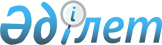 Об организации общественных работ в Железинском районе
					
			Утративший силу
			
			
		
					Постановление акимата Железинского района Павлодарской области от 13 февраля 2014 года N 70/2. Зарегистрировано Департаментом юстиции Павлодарской области 05 марта 2014 года N 3723. Утратило силу постановлением акимата Железинского района Павлодарской области от 31 декабря 2014 года N 463/1 (вводится в действие по истечении десяти календарных дней после дня его первого официального опубликования)      Сноска. Утратило силу постановлением акимата Железинского района Павлодарской области от 31.12.2014 N 463/1 (вводится в действие по истечении десяти календарных дней после дня его первого официального опубликования).

      Примечание РЦПИ.

      В тексте документа сохранена пунктуация и орфография оригинала.

      В соответствии с подпунктом 5) статьи 7, статьей 20 Закона Республики Казахстан от 23 января 2001 года "О занятости населения" и Правилами организации и финансирования общественных работ, утвержденных постановлением Правительства Республики Казахстан от 19 июня 2001 года N 836 "О мерах по реализации Закона Республики Казахстан от 23 января 2001 года "О занятости населения", в целях организации общественных работ для безработных граждан, акимат Железинского района ПОСТАНОВЛЯЕТ:

      1.  Организовать общественные работы в Железинском районе.
      2.  Утвердить перечень организаций, виды, объемы и конкретные условия общественных работ, размеры оплаты труда участников и источники их финансирования согласно приложению 1.
      3.  Определить спрос и предложение на общественные работы согласно приложению 2.
      4.  Контроль за исполнением данного постановления возложить на заместителя акима Железинского района курирующего социальные вопросы.
      5.  Настоящее постановление вводится в действие по истечении десяти календарных дней после его первого официального опубликования.


 Перечень организаций, в которых будут проводиться
общественные работы, виды, объемы, размеры оплаты
труда участников и источники их финансирования Спрос и предложение на общественные работы
					© 2012. РГП на ПХВ «Институт законодательства и правовой информации Республики Казахстан» Министерства юстиции Республики Казахстан
				
      И.о. акима района

Б. Аужанов
Приложение 1
к постановлению акимата
Железинского района
от "13" февраля 2014 года N 70/2N п/п

Перечень организаций

Виды общественных работ

Объемы и конкретные условия общественных работ

Размер оплаты труда участников и источники их финансирования

1

Государственное учреждение "Аппарат акима Железинского сельского округа"

Экологическое оздоровление региона (озеленение, очистка, благоустройство)

посадка деревьев – 5000 штук;

устройство цветников – 3200 квадратных метров;

благоустройство памятников и обелисков (не требующее специального образования) – 6 штук;

вывоз мусора – 1500 тонн;

буртовка свалок – 1500 кубических метров;

весенняя обработка деревьев – 300 штук;

санитарная очистка улиц и очистка улиц от снега – 76 улицы;

подворный обход – 2023 двора, для переписи домашних хозяйств и уточнения записи в похозяйственных книгах.

в размере минимальной заработной платы, районный бюджет.

2

Государственное учреждение "Аппарат акима Актауского сельского округа"

Экологическое оздоровление региона (озеленение, очистка, благоустройство)

посадка деревьев – 100 штук;

устройство цветников – 4 квадратных метров;

благоустройство памятников и обелисков (не требующее специального образования) – 5 штук;

вывоз мусора – 30 тонн;

буртовка свалок – 20 кубических метров;

весенняя обработка деревьев – 130 штук;

санитарная очистка улиц и очистка улиц от снега – 11 улицы;

подворный обход – 167 дворов, для переписи домашних хозяйств и уточнения записи в похозяйственных книгах.

в размере минимальной заработной платы, районный бюджет.

3

Государственное учреждение "Аппарат акима Алакольского сельского округа"

Экологическое оздоровление региона (озеленение, очистка, благоустройство)

посадка деревьев – 200 штук;

устройство цветников – 16 квадратных метров;

благоустройство памятников - и обелисков (не требующее специального образования) – 2 штуки;

вывоз мусора – 200 тонн;

буртовка свалок – 82 кубических метров;

весенняя обработка деревьев – 100 штук;

санитарная очистка улиц и очистка улиц от снега – 14 улицы;

подворный обход – 192 двора, для переписи домашних хозяйств и уточнения записи в похозяйственных книгах.

в размере минимальной заработной платы, районный бюджет.

4

Государственное учреждение "Аппарат акима Башмачинского сельского округа"

Экологическое оздоровление региона (озеленение, очистка, благоустройство)

посадка деревьев – 1000 штук;

устройство цветников – 30 квадратных метров;

благоустройство памятников и обелисков (не требующее специального образования) – 8 штук;

вывоз мусора – 600 тонн;

буртовка свалок – 5000 кубических метров;

весенняя обработка деревьев – 380 штук;

санитарная очистка улиц и очистка улиц от снега – 25 улицы;

подворный обход – 431 двора, для переписи домашних хозяйств и уточнения записи в похозяйственных книгах.

Минимальная заработная плата

5

Государственное учреждение "Аппарат акима Веселорощинского сельского округа"

Экологическое оздоровление региона (озеленение, очистка, благоустройство)

посадка деревьев – 2500 штук;

устройство цветников – 10 квадратных метров;

благоустройство памятников (не требующее специального образования) - 3 штуки;

вывоз мусора – 200 тонн;

буртовка свалок – 50 кубических метров;

весенняя обработка деревьев – 1000 штук;

санитарная очистка улиц и очистка улиц от снега – 15 улицы;

подворный обход – 382 двора, для переписи домашних хозяйств и уточнения записи в похозяйственных книгах.

в размере минимальной заработной платы, районный бюджет.

6

Государственное учреждение "Аппарат акима Енбекшинского сельского округа"

Экологическое оздоровление региона (озеленение, очистка, благоустройство)

посадка деревьев – 200 штук;

устройство цветников – 10 квадратных метров;

благоустройство памятников и обелисков (не требующее специального образования) – 2 штуки;

вывоз мусора – 400 тонн;

буртовка свалок – 700 кубических метров;

весенняя обработка деревьев – 300 штук;

санитарная очистка улиц и очистка улиц от снега – 15 улицы;

подворный обход – 293 двора, для переписи домашних хозяйств и уточнения записи в похозяйственных книгах.

в размере минимальной заработной платы, районный бюджет.

7

Государственное учреждение "Аппарат акима Казахстанского сельского округа"

Экологическое оздоровление региона (озеленение, очистка, благоустройство)

посадка деревьев – 100 штук;

устройство цветников – 30 квадратных метров;

благоустройство памятников (не требующее специального образования) – 4 штуки;

вывоз мусора – 20 тонн;

буртовка свалок – 180 кубических метров;

весенняя обработка деревьев – 150 штук;

санитарная очистка улиц и очистка улиц от снега – 15 улицы;

подворный обход – 380 двора, для переписи домашних хозяйств и уточнения записи в похозяйственных книгах.

в размере минимальной заработной платы, районный бюджет.

8

Государственное учреждение "Аппарат акима Лесного сельского округа"

Экологическое оздоровление региона (озеленение, очистка, благоустройство)

посадка деревьев – 200 штук;

устройство цветников – 200 квадратных метров;

благоустройство обелисков (не требующее специального образования) – 1 штука;

вывоз мусора – 500 тонн;

буртовка свалок – 6000 кубических метров;

весенняя обработка деревьев – 100 штук;

санитарная очистка улиц и очистка улиц от снега – 8 улицы;

подворный обход – 277 двора, для переписи домашних хозяйств и уточнения записи в похозяйственных книгах.

в размере минимальной заработной платы, районный бюджет.

9

Государственное учреждение "Аппарат акима Новомирского сельского округа"

Экологическое оздоровление региона (озеленение, очистка, благоустройство)

посадка деревьев – 150 штук;

устройство цветников – 10 квадратных метров;

благоустройство памятников (не требующее специального образования) - 1 штука;

вывоз мусора – 400 тонн;

буртовка свалок – 150 кубических метров;

весенняя обработка деревьев – 100 штук;

санитарная очистка улиц и очистка улиц от снега – 6 улицы;

подворный обход – 158 двора, для переписи домашних хозяйств и уточнения записи в похозяйственных книгах.

в размере минимальной заработной платы, районный бюджет.

10

Государственное учреждение "Аппарат акима Михайловского сельского округа"

Экологическое оздоровление региона (озеленение, очистка, благоустройство)

посадка деревьев – 50 штук;

устройство цветников – 14 квадратных метров;

благоустройство памятников и обелисков (не требующее специального образования) – 3 штуки;

вывоз мусора – 1063 тонн;

буртовка свалок – 500 кубических метров;

весенняя обработка деревьев – 260 штук;

санитарная очистка улиц и очистка улиц от снега – 30 улицы;

подворный обход – 742 двора, для переписи домашних хозяйств и уточнения записи в похозяйственных книгах.

в размере минимальной заработной платы, районный бюджет.

11

Государственное учреждение "Аппарат акима Озерновского сельского округа"

Экологическое оздоровление региона (озеленение, очистка, благоустройство)

посадка деревьев – 45 штук;

устройство цветников – 14 квадратных метров;

благоустройство памятников (не требующее специального образования) - 1 штука;

вывоз мусора – 10 тонн;

буртовка свалок – 100 кубических метров;

весенняя обработка деревьев – 30 штук;

санитарная очистка улиц и очистка улиц от снега – 8 улицы;

подворный обход – 109 двора, для переписи домашних хозяйств и уточнения записи в похозяйственных книгах.

в размере минимальной заработной платы, районный бюджет.

12

Государственное учреждение "Аппарат акима Прииртышского сельского округа"

Экологическое оздоровление региона (озеленение, очистка, благоустройство)

посадка деревьев – 100 штук;

устройство цветников – 15 квадратных метров;

благоустройство памятников (не требующее специального образования) - 5 штук;

вывоз мусора – 540 тонн;

буртовка свалок – 540 кубических метров;

весенняя обработка деревьев – 100 штук;

санитарная очистка улиц и очистка улиц от снега – 10 улицы;

подворный обход – 432 двора, для переписи домашних хозяйств и уточнения записи в похозяйственных книгах.

в размере минимальной заработной платы, районный бюджет.

Приложение 2
к постановлению акимата
Железинского района
от "13" февраля 2014 года N 70/2N п/п

Перечень организаций

Спрос (человек)

Предложение (человек)

1

Государственное учреждение "Аппарат акима Железинского сельского округа"

89

89

2

Государственное учреждение "Аппарат акима Актауского сельского округа"

8

8

3

Государственное учреждение "Аппарат акима Алакольского сельского округа"

12

12

4

Государственное учреждение "Аппарат акима Башмачинского сельского округа"

10

10

5

Государственное учреждение "Аппарат акима Веселорощинского сельского округа"

10

10

6

Государственное учреждение "Аппарат акима Енбекшинского сельского округа"

10

10

7

Государственное учреждение "Аппарат акима Казахстанского сельского округа"

8

8

8

Государственное учреждение "Аппарат акима Лесного сельского округа"

8

8

9

Государственное учреждение "Аппарат акима Новомирского сельского округа"

7

7

10

Государственное учреждение "Аппарат акима Михайловского сельского округа"

20

20

11

Государственное учреждение "Аппарат акима Озерновского сельского округа"

5

5

12

Государственное учреждение "Аппарат акима Прииртышского сельского округа"

13

13

